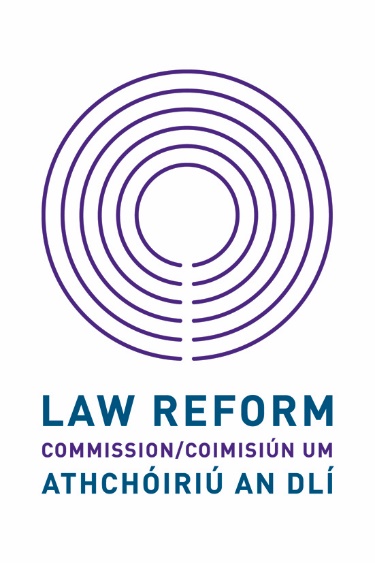 Comórtas le haghaidh phost an Taighdeora Dlí Shealadaighsa Choimisiún um Athchóiriú an Dlí Ba cheart d’iarrthóirí gach cuid den Fhoirm Iarratais, a chomhlánú agus í a chur ar aghaidh chuig Bríd Rogers, Ceann Riaracháin, an Coimisiún um Athchóiriú an Dlí, le ríomhphost chuig recruitment@lawreform.ie Is é an dáta deiridh ar a nglacfar le hiarratais ná 2 Deireadh Fómhair 2023ag 12.00 meán lae. Ní ghlacfar le hiarratais tar éis an dáta agus ama sin.Ní mór duit a chinntiú go gcomhlánaítear gach cuid den fhoirm iarratais seo ina n-iomláine. Soláthrófar í don Bhord Agallaimh. Clóscríobh nó scríobh go soiléir trí dhúch dubh a úsáid.Más mian leat déanamh amhlaidh, is féidir leat an réimse nó na réimsí oibre is fearr leat a leagan amach in ord tosaíochta (1, 2, 3):	An Clár um Athchóiriú an Dlí ReachtúilAthchóiriú an Dlí Rochtain ar ReachtaíochtDearbhaím leis seo go bhfuil an fhaisnéis a thugtar thuas ar an bhFoirm Iarratais seo ceart agus go dtugaim cead chun ceisteanna a chur maidir le hábhair amhail cáilíochtaí, taithí agus carachtar a bhunú agus chun faisnéis den sórt sin a bheith á heisiúint ag daoine eile nó ag eagraíochtaí eile, de réir mar is gá, don Choimisiún um Athchóiriú an Dlí chun na críche sin.Síniú:  _________________________	Dáta:  _____________________STÓRÁLFAR AR RÍOMHAIRE NA SONRAÍ PEARSANTA A SHOLÁTHRAÍONN TÚ AR AN bhFOIRM SEO AGUS NÍ ÚSÁIDFEAR IAD ACH AMHÁIN CHUN NA gCRÍOCH ATÁ CLÁRAITHE FAOI NA hACHTANNA UM CHOSAINT SONRAÍ, 1988 GO 2018.Cuid ACuid ACuid ACuid ACuid ACuid ACuid ACéadainm:Sloinne:Seoladh:Teileafón:Teileafón:Seoladh:Seoladh ríomhphoist:Seoladh ríomhphoist:Seoladh ríomhphoist:An cháilíocht is airde:An cháilíocht is airde:Cuid BCuid BCuid BCuid BCuid BCáilíochtaí Acadúla, Gairmiúla nó TeicniúlaCáilíochtaí Acadúla, Gairmiúla nó TeicniúlaCáilíochtaí Acadúla, Gairmiúla nó TeicniúlaCáilíochtaí Acadúla, Gairmiúla nó TeicniúlaCáilíochtaí Acadúla, Gairmiúla nó TeicniúlaTeideal na cáilíochtaOllscoil, Coláiste nó Údarás ScrúdúcháinDáta an ghnóthaitheÁbhair a rinneadh sa scrúdú deiridhGrádCuid CCuid CCuid CTaifead Fostaíochta / Taithí OibreTaifead Fostaíochta / Taithí OibreTaifead Fostaíochta / Taithí OibreTabhair mionsonraí thíos faoi gach post (lena n-áirítear aon tréimhsí dífhostaíochta) agus/nó gach taithí oibre ábhartha, ón gceann is déanaí go dtí an ceann is luaithe (d’fhostóir reatha á thabhairt ar dtús), idir an dáta a d’fhág tú scoil nó coláiste agus an lá inniu.  Níor cheart aon tréimhse idir na dátaí sin a bheith gan chuntas.  Más gá leanúint ar aghaidh ar bhileog ar leith, leag an fhaisnéis amach ar an mbealach céanna atá sí leagtha amach thíos.  I gcás nach bhfuil an stádas gráid tugtha go soiléir, glacfar leis gur post sealadach atá sa phost lena mbaineann.Tabhair mionsonraí thíos faoi gach post (lena n-áirítear aon tréimhsí dífhostaíochta) agus/nó gach taithí oibre ábhartha, ón gceann is déanaí go dtí an ceann is luaithe (d’fhostóir reatha á thabhairt ar dtús), idir an dáta a d’fhág tú scoil nó coláiste agus an lá inniu.  Níor cheart aon tréimhse idir na dátaí sin a bheith gan chuntas.  Más gá leanúint ar aghaidh ar bhileog ar leith, leag an fhaisnéis amach ar an mbealach céanna atá sí leagtha amach thíos.  I gcás nach bhfuil an stádas gráid tugtha go soiléir, glacfar leis gur post sealadach atá sa phost lena mbaineann.Tabhair mionsonraí thíos faoi gach post (lena n-áirítear aon tréimhsí dífhostaíochta) agus/nó gach taithí oibre ábhartha, ón gceann is déanaí go dtí an ceann is luaithe (d’fhostóir reatha á thabhairt ar dtús), idir an dáta a d’fhág tú scoil nó coláiste agus an lá inniu.  Níor cheart aon tréimhse idir na dátaí sin a bheith gan chuntas.  Más gá leanúint ar aghaidh ar bhileog ar leith, leag an fhaisnéis amach ar an mbealach céanna atá sí leagtha amach thíos.  I gcás nach bhfuil an stádas gráid tugtha go soiléir, glacfar leis gur post sealadach atá sa phost lena mbaineann.Dáta tosaithe agus dáta críochnaitheTeideal an phoist arna shealbhú agus cur síos achomair ar dhualgais. Sonraigh cé acu ba phost buan é nó ba phost sealadach é, cé acu ba phost lánaimseartha é nó ba phost páirtaimseartha é, etc.Ainm agus seoladh an fhostóra, an chonraitheora nó an fhochonraitheoraCúis leis an bpost a fhágáil:Dáta tosaithe agus dáta críochnaitheTeideal an phoist arna shealbhú agus cur síos achomair ar dhualgais. Sonraigh cé acu ba phost buan é nó ba phost sealadach é, cé acu ba phost lánaimseartha é nó ba phost páirtaimseartha é, etc.Ainm agus seoladh an fhostóra, an chonraitheora nó an fhochonraitheoraCúis leis an bpost a fhágáil:Dáta tosaithe agus dáta críochnaitheTeideal an phoist arna shealbhú agus cur síos achomair ar dhualgais. Sonraigh cé acu ba phost buan é nó ba phost sealadach é, cé acu ba phost lánaimseartha é nó ba phost páirtaimseartha é, etc.Ainm agus seoladh an fhostóra, an chonraitheora nó an fhochonraitheoraCúis leis an bpost a fhágáil:Cuid DInniúlachtaíAgus samplaí sonracha/éachtaí sonracha ó do ghairm, i measc nithe eile, á n-úsáid agat, taispeáin go bhfuil agat na cáilíochtaí, na scileanna agus an t-eolas atá leagtha amach sa leabhrán nó go bhfuil an cumas agat chun iad a ghnóthú. Níor cheart duit níos mó ná 300 focal a úsáid in aghaidh na hinniúlachta.Acmhainn CeannaireachtaTá sé/sí solúbtha agus toilteanach oiriúnú, agus é/í ag rannchuidiú go dearfach le hathruithe a chur chun feidhme.Rannchuidíonn sé/sí le beartais a fhorbairt ina réimse féin agus sa Rannóg/san Eagraíocht i gcoitinne.Féachann sé/sí le tuiscint a ghnóthú ar na himpleachtaí a bhaineann le seasamh ar leith a ghlacadh ar shaincheisteanna agus ar cén fáth ar gá aghaidh a thabhairt ar idirspleáchais ar bhealach comhsheasmhach loighciúil.Uasmhéadaíonn sé/sí rannchuidiú na foirne, spreagann sé/sí úinéireacht, tugann sé/sí tacaíocht agus oibríonn sé/sí go héifeachtach le daoine eile.Tagann sé/sí ar dhearcadh ar shaincheisteanna a mheastar a bheith tábhachtach agus déanann sé/sí rannchuidiú gníomhach ar fud raon suíomhanna difriúlaAnailís agus Cinnteoireacht Tá sé/sí oilte ó thaobh anailís agus forbairt beartais de, agus é/í ag caitheamh amhras ar an ngnáth-thuiscint agus ag glacadh cur chuige leathanaigeanta.Tuigeann sé/sí staideanna casta go tapa, agus an fhaisnéis ábhartha ar fad nó na sonraí ábhartha ar fad (i scríbhinn agus ó bhéal) á tógáil nó á dtógáil isteach go mear aige/aici.Baineann sé/sí úsáid oilte as sonraí uimhriúla chun saincheisteanna gnó a thuiscint agus a mheas.Sainaithníonn sé/sí téamaí tábhachtacha agus patrúin thábhachtacha i bhfoinsí difriúla faisnéise, agus é/í ag baint tátail fhónta chothromaithe astu.Tuigeann sé/sí na himpleachtaí loighciúla a bhaineann le seasamh ar leith a ghlacadh ar shaincheist.Tá sé/sí seiftiúil agus cruthaitheach, agus é/í ag giniúint cineálacha nua cur chuige i leith fadhbanna a réiteach agus cinntí a dhéanamh.Soláthar Torthaí Glacann sé/sí freagracht phearsanta as cuspóirí/spriocanna comhaontaithe agus comhlíonann sé/sí na cuspóirí/na spriocanna sin.Déanann sé/sí roinnt tionscadal agus gníomhaíochtaí oibre a bhainistiú agus a chur ar aghaidh go rathúil. Measann sé/sí paraiméadair ama do thionscadail go cruinn agus bainistíonn sé/sí a c(h)uid ama féin go héifeachtúil, agus é/í ag súil le bacainní agus ag déanamh teagmhas chun na bacainní sin a shárú.Coimeádann sé/sí díriú láidir i gcónaí ar fhreastal ar na riachtanais atá ag custaiméirí. Cinntíonn sé/sí go soláthraítear na haschuir uile de réir ardchaighdeáin agus ar bhealach éifeachtúil.Baineann sé/sí úsáid éifeachtach as acmhainní, agus a ndúshlán á thabhairt aige/aici do phróisis éifeachtúlachtaí a fheabhsú i gcónaí Scileanna Idirphearsanta agus Cumarsáide Déanann sé/sí cumarsáid ar bhealach líofa, loighciúil, soiléir agus áititheach ó bhéal agus i scríbhinn. Tá sé/sí in ann éisteacht go héifeachtach agus idirphlé dhá threo a fhorbairt go tapa. Coimeádann sé/sí díriú láidir ar fhreastal ar na riachtanais atá ag custaiméirí inmheánacha agus ag custaiméirí seachtracha.Imríonn sé/sí tionchar éifeachtach ar dhaoine eile chun iad a spreagadh gníomh a dhéanamh.Oibríonn sé/sí chun comhthuiscint a bhunú ar mhaithe le hobair chomhoibríoch a éascú. Oibríonn sé/sí go héifeachtach.Saineolas, Oilteacht agus Féinfhorbairt Tá tuiscint shoiléir aige/aici ar an ról, ar na cuspóirí agus ar na spriocanna agus conas a thagann siad le hobair an aonaid agus na Rannóige/na hEagraíochta.Forbraíonn sé/sí an saineolas a theastaíonn chun gur féidir leis/léi an ról a chomhlíonadh de réir ardchaighdeáin agus comhroinneann sé/sí an saineolas sin le daoine eile.Coinníonn sé/sí ar an eolas go réamhghníomhach faoi shaincheisteanna agus faoi fhorbairtí tábhachtacha a d’fhéadfadh dul i bhfeidhm ar a réimse féin, ar an Rannóg agus/nó ar an mórsheirbhís phoiblí.Athbhreithníonn sé/sí a f(h)eidhmíocht féin go seasmhach agus leagann sé/sí spriocanna dúshlánacha síos dó/di féin.Tá saineolas suntasach aige/aici ar a réimse féin, agus aithníonn comhghleacaithe an saineolas sin agus baineann siad leas as.Treallús agus Tiomantas do Luachanna Seirbhíse PoiblíDéanann sé/sí dianiarracht sheasmhach ardleibhéal feidhmíochta a bhaint amach.Leanann sé/sí le hiarracht sheasmhach a dhéanamh agus é/í faoi bhrú agus tá sé/sí athléimneach in aghaidh cáineadh nó céimeanna ar gcúl ag an obair.Léiríonn sé/sí ardleibhéil tionscnaíochta, agus é/í ag glacadh freagracht as tionscadail agus ag léiriú neamhthuilleamaíochta.Is duine iontaofa é/í agus is féidir brath air/uirthi.Cuireann sé/sí an saoránach i gcroílár na bpróiseas agus na gcóras go léir.Cloíonn sé/sí leis na caighdeáin is airde mhacántachta, eitice agus ionracais.Cuid ERáiteas PearsantaTabhair breac-chuntas thíos ar cén fáth ar mian leat go mbreithneofaí thú le haghaidh an phoist seo, ar cén fáth a gcreideann tú go mbeadh do chuid scileanna agus taithí luachmhar agus/nó ar aon fhaisnéis ábhartha eile chun tacú le d’iarratas. Níor cheart duit dul thar 500 focal.Cuid FCuid FCuid FTeistiméireachtaíTeistiméireachtaíTeistiméireachtaíTabhair mionsonraí beirt teistiméirí. Ní dhéanfar aon teagmháil le teistiméirí ach amháin i gcás go roghnófar thú le haghaidh ceapacháin.Ní dhéanfaimid teagmháil le d’fhostóir reatha gan cead a fháil uait roimh ré.Tabhair mionsonraí beirt teistiméirí. Ní dhéanfar aon teagmháil le teistiméirí ach amháin i gcás go roghnófar thú le haghaidh ceapacháin.Ní dhéanfaimid teagmháil le d’fhostóir reatha gan cead a fháil uait roimh ré.Tabhair mionsonraí beirt teistiméirí. Ní dhéanfar aon teagmháil le teistiméirí ach amháin i gcás go roghnófar thú le haghaidh ceapacháin.Ní dhéanfaimid teagmháil le d’fhostóir reatha gan cead a fháil uait roimh ré.AinmSeoladhSonraí TeagmhálaAinmSeoladhSonraí Teagmhála